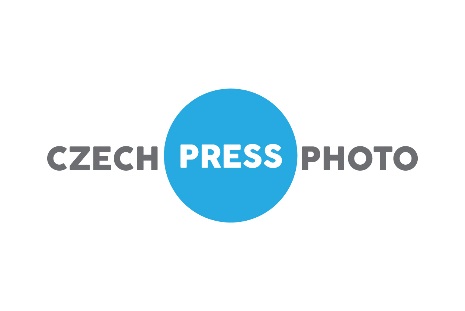 Fotografií roku Czech Press Photo 2017 je snímek Martina Bandžáka Hizballáh, oslavy vítězství nad Izraelem(Praha - 21. listopadu 2017) V Brožíkově síni Staroměstské radnice dnes byly vyhlášeny vítězné snímky a videa 23. ročníku soutěže Czech Press Photo. Fotografií roku se stal snímek Martina Bandžáka z agentury Magna Hizballáh, oslavy vítězství nad Izraelem. Mezinárodní porota hodnotila tentokrát práce více než 500 fotografů a dokumentaristů s celkovým počtem 7333 snímků a videí. „Letošní vítězná fotografie zachycuje chlapce stojícího na ramenou davu na manifestaci Hizballáhu v Libanonu. Šlo o jednu ze dvou fotografií vybraných z černobílé série. Přestože nemohl fotograf pořídit snímek klasickou profesionální technikou ale mobilním telefonem, podařilo se mu docílit toho, že je snímek dostatečně vypovídající a působivý,“ řekl Petr Josek, předseda foto poroty soutěže Czech Press Photo 2017.„V regionu působím díky humanitární organizaci Magna, která zde poskytuje zdravotní pomoc utečencům ze Sýrie. Na stadion, kde se odehrávaly oslavy Hizballáhu a kde jsem snímek pořídil, mě pozvali místní známí. Tisíce zfanatizovaných lidí, dav podpořený vysokou úrovní propagandy. A tak zde rovněž vznikla rovněž fotografie chlapce, který za podpory svých kamarádů se zlatým "boxerem" na ruce zpívá bojové chorály a všichni mávají vlajkami na počest jejich lídra Hassana Nasralla,“ popisuje pořízení fotografie Martin Bandžák. Držitel Fotografie roku získal Křišťálové oko v novém designu, které vyrobily nižborské sklárny Rückl. Fotograf se stal zároveň vítězem kategorií Problémy dnešní doby a Portrét.Dohromady se letos v rámci Czech Press Photo 2017 soutěžilo v devíti různých foto a třech video kategoriích. Jednotlivé fotografie a videa se do soutěže podruhé přihlašovaly již pouze elektronicky. Mezinárodní porota hodnotila práce 482 fotografů, kteří do soutěže poskytli 7 277 fotografií. Videosekce se zúčastnilo 26 autorů s celkovým počtem 56 videí. Soutěž byla všem přispěvatelům otevřena od začátku do konce září. „Z pohledu celé dosavadní historie Czech Press Photo se letos jedná se o rekordní počet přihlášených prací. Fotografií roku se stal silný reportážní snímek s výraznou autorskou invencí a fotografickou kvalitou. Rovněž valná část ostatních snímků a videí si však zaslouží pozornost. 500 oceněných, nominovaných a dalších vybraných fotografií a videí z Czech Press Photo 2017 bude proto také představeno veřejnosti na výstavě na Staroměstské radnici. Řada snímků zde bude prezentována i na obrazovkách, které byly na místě za tím účelem nainstalovány,“ vysvětluje Veronika Souralová, ředitelka Czech Press Photo. Součástí slavnostního večera vyhlášení výsledků Czech Press Photo byla aukce fotografií na podporu Centra Paraple, které pomáhá lidem po poškození míchy zvládnout těžkou životní situaci a zlepšit jejich fyzický i psychický stav. Ceny oceněným fotografům předávaly osobnosti spjaté s Centrem Paraple. Na závěr večera se dražilo pět fotografií, jež soutěžily také v Czech Press Photo 2017. Fotografie tak pomohly potřebným.Součástí soutěže, jakousi další hlavní cenou, je již tradiční Grant Prahy - roční tvůrčí stipendium pražského magistrátu na fotografování proměn hlavního města, které na doporučení mezinárodní poroty osobně uděluje pražský primátor. Postupně tak vzniká obsáhlá sbírka souborů fotografií, které dokumentují Prahu a její vývoj. V historii cenu získali například Jaroslav Kučera a Karel Cudlín. Letošním držitelem grantu je Matěj Dereck Hard, umělecký fotograf z nastupující generace. Na Grant Prahy byl nominován s portréty osobností žijících v pražských bytech.„Již více než rok mapuji bydlení předních pražských umělců, hudebníků či sportovců v mé autorské rubrice Livi´n. Jedná se o lidi, kteří jsou mistry svých oborů. V následujícím roce se chystám v ideálním případě pořídit 52 takovýchto portrétů. Praha je moje milované město, jsem rodilý Pražák. Každý zná Prahu a její krásu. Málokomu se však poštěstí vidět krásu Prahy zevnitř, vidět krásně zařízené, leckdy útulné byty a nahlédnout do soukromí zajímavých, úspěšných a tvůrčích lidi, žijících v našem hlavním městě,“ říká Matěj Dereck Hard.Společně s Grantem Prahy autor obdržel CENU PICTOART na tisk výstavy, která se po ukončení roční práce bude konat v Czech Photo Centre.Na vyhlášení výsledků navazuje výstava vítězných a dalších vybraných fotografií a videí 23. ročníku soutěže Czech Press Photo, která na Staroměstské radnici potrvá od 22. listopadu až do 30. ledna. Výstava bude otevřena každý den od 10.00 do 19.00 hodin. Základní vstupné činí 150 a snížené 70 korun. V celém průběhu jejího konání proběhnou doprovodné akce, jako jsou besedy s vítězi jednotlivých kategorií.Další informace a jednotlivé fotografie naleznete na www.czechpressphoto.cz.Kontakty a další informace:Public relations - Radek Polák tel.: +420 778 747 113,  polak@czechpressphoto.czCelkový přehled vítězných fotografií a videí Czech Press Photo 2017 FOTO sekceFOTOGRAFIE ROKUMartin Bandžák, volný fotograf - Hizballáh, oslavy vítězství nad IzraelemFotografie vznikla v městečku Hermel v Libanonu, které leží na hranici se Sýrií. Hizballáh zde každoročně oslavuje vítězství nad Izraelem. Martin Bandžák spoluzakládal humanitární organizaci Magna a dosud jí řídí. Jeho série fotografií jsou provázané právě s činností této organizace a zobrazují lidi, kteří žijí na okraji společnosti. Za své fotografie získal několik ocenění, včetně Fotografie roku Czech Press Photo 2010 za portrét zraněného děvčete po zemětřesení na Haiti. Své reportáže pravidelně publikuje v médiích.Vyjádření mezinárodní poroty:„Fotografií roku 2017 soutěže Czech Press Photo se stal silný reportážní snímek s výraznou autorskou invencí a fotografickou kvalitou. Fotografie porotu oslovila svými obrazovými kvalitami, jde o profesionálně provedený snímek, se silnou atmosférou, světlem, kompozicí, nabitý emocemi. V kontextu soutěže Czech Press Photo představuje symbolickou připomínku nevyřešených politických krizí a konfliktů na Blízkém východě, jež nadále ovládají naši politickou diskusi.“Dále byli vyhlášeni vítězové v základních kategoriích. Každá kategorie má své vítěze za singl snímky i série.AKTUALITAsingleRobert Barca, volný fotograf -  Ano Erdoganovi, Ne demokraciiVolební lístky jsou sečteny, ústavní změna byla v plebiscitu odsouhlasena. Do ulic noční Ankary vyšly davy příznivců prezidenta Erdogana.sériePetr Topič, Mafra, a. s. - Nepokoje během zasedání G20 v HamburkuStovky demonstrantů se zapojily do potyček s policií během zasedání G20 v Hamburku.PROBLÉMY DNEŠNÍ DOBY singleMartin Bandžák, volný fotograf - Hizballáh, oslavy vítězství nad IzraelemHizballáh každoročně oslavuje vítězství nad Izraelem ve své baště na libanonsko-syrských hranicích.sérieMilan Jaroš, Respekt - Zima, nuda a hlad v BělehraduUprchlíci, kteří uvízli na nádraží v centru srbské metropole Bělehradu.KAŽDODENNÍ ŽIVOTsingleJiří Královec, volný fotograf – SkokFotka pořízená na Chánovském sídlišti, kde si děti krátí čas znovu využitou matrací, ze které se stala improvizovaná trampolína.sériePepa Dvořáček, volný fotograf - Temný důlChvílemi měl fotograf při pořizování snímků staré továrny fotograf pocit, jako by se ocitnul v proslulém městečku Twin Peaks. Temný důl, kterému se přezdívá “brána do hor“, leží v podhůří Krkonoš.LIDÉ, O KTERÝCH SE MLUVÍsingleRobert Sedmík, Týden - Támhle je mikrofónPrezident Miloš Zeman přijal premiéra Bohuslava Sobotku na Pražském hradě. Mělo to být – podle původních předpokladů - jedno z dalších nudných focení podání ruky. Ale že z toho vznikne fraška, kterou fotograf za 20 let svého působení v oboru neviděl, dopředu netušil.sérieMilan Jaroš, Respekt - Návštěvy prezidenta Miloše Zemana v krajíchVýjezdy Miloše Zemana do krajů byly pro autora jednou z mála příležitostí, jak se dostat do situací, které přesahují každodenní politický rituál, jemuž se jinak ve své práci věnuje. A to zejména proto, že je při nich prezident vystaven přímému kontaktu s lidmi.UMĚNÍ A KULTURAsingleLukáš Bíba, Economia - U2 - Where The Streets Have No NameObrazovka s nejvyšším rozlišením (7,6K) na světě o velikosti 61 x 14 metrů. V tento krátký okamžik si celá kapela stoupla před obří červenou obrazovku a zpěvák Bono zvedl ruku. U2 během koncertu v Amsterdamu.sériePetr Wagenknecht, volný fotograf - Kocianova houslová soutěž v Ústí nad OrlicíZákulisí mezinárodní soutěže pro mladé houslisty. Již od nízkého věku jsou malí virtuózové vystaveni velkému tlaku, očekávání a napětí. Na pódiu podávají špičkové výkony, ale zároveň si zachovávají dětskou bezprostřednost a hravost. Střet světů vítězů a poražených.SPORTsingleTomáš Krist, Mafra, a. s. - Skokan do vodySkokan do vody Jan Wermelinger při dopadu z 12timetrové výšky během exhibice soutěže Desperados Highjump 2017.sérieVojtěch Hurych, volný fotograf - Jirka, devadesátiletý sportovecJiří Soukup letos oslavil 90. narozeniny. Je pravděpodobně nejstarší český sportovec. Týden co týden se účastní nějakého sportovního klání.PORTRÉTsingleMartin Bandžák, volný fotograf - V Nikaragui jsou děti matkamiTěhotná děvčata reprodukují cyklus chudoby, protože se staly matkami předtím, než se staly biologicky zralými. Trpí chronickou podvýživou a rodí se jim děti s nízkou porodní hmotností. 47 procent z nich jsou teenageři, které nedokončili základní vzdělání.sérieHanna Connor, Filip Jandourek, volní fotografové – VesničanéDháka, hlavní město Bangladéše, je s více než sedmnácti milióny obyvatel nejrychleji rostoucí metropolí na světě. Každý den se sem stěhuje více než dva tisíce nových obyvatel z různých koutů země.PŘÍRODA, VĚDA A ŽIVOTNÍ PROSTŘEDÍ singleFilip Jandourek, volný fotograf - U břehu BurigangyFotografie je součástí projektu zaměřeného na změnu klimatu, migraci a aktuální problémy dnešní Bangladéše. Jedním ze stěžejních problémů je hlavní město Dháka s více než sedmnácti miliony obyvatel. Je to nejrychleji rostoucí metropole na světě trpící nejvyšší populační hustotou.sérieJiří Hřebíček, volný fotograf - Prchavé okamžikyPrchavé okamžiky ze života ptáků – jejich pohyb a svoboda. Něco, co zůstává lidskému oku skryto a co může být odhaleno při použití dlouhé expozice.LIFESTYLEsingleAmos Chapple, Radio Free Europe – MeditaceSedmadvacetiletý Boleslav Vavilov při meditaci v klášteře. Daleko od své práce.sérieVladimír Kiva Novotný, Esprit časopis Lidových novin - Mladý JanáčekBrněnské Janáčkovo divadlo prochází rekonstrukcí. Těsně před zahájením prací se zde zrealizoval fashion editorial, který provází diváka divadlem prostřednictvím současného „mladého Janáčka“.GRANT PRAHYMatěj Dereck Hard - Mé pražské bydleníPortréty zajímavých mladých lidí (především umělců), zachycené v přirozeném prostředí jejich pražských bytů. Ocenění snímky ve speciálních cenách  CENA DĚTÍMartin Dokoupil, ÚlovekCANON JUNIOR AWARDSSoutěž Czech Press Photo společně s firmou Canon chce v tvorbě podporovat mladé talentované  fotografy. Proto ocenění získávají všichni tři nominovaní.Jiří Královec, SkokOliver Beneš, Dvě cestyPepa Dvořáček, Temný důlCENA ČTKFilip Singer, Hamburk v ohni – summit G20CENA UNHCRMilan Jaroš, Zima, nuda a hlad v BělehraduCENA VÝBORU DOBRÉ VŮLE - NADACE OLGY HAVLOVÉ „MŮJ ŽIVOT S HANDICAPEM“Michal Babinčak, ŽivotCENA ČTENÁŘŮ ČASOPISU LIDÉ A ZEMĚJán Husár, Prezidentské volby v NairobiVIDEO sekceAKTUALITA A REPORTÁŽAndrej Štuk, Jarmila Štuková, volní dokumentaristé Selfie z války. „V prosinci roku 2016 jsme v Iráku oslovili ty, kdo jsou nejvíce spjati s válkou s tzv. Islámským státem. Představili nám svůj nynější život formou, které všichni dobře rozumíme. Vznikla tak série selfie fotek v 360 stupních.“FEATURESilvie Kleková, Česká televizeFrajer Luka. Když mu bylo sedm, málem uhořel. V ostravské fakultní nemocnici jej s pomocí transplantací a umělé kůže nakonec zachránili a Lukáš Hybl se po velkém boji vrátil do života. S následky těžkých popálenin se ale potýká dodnes, stejně jako s následky velké tragédie, kterou rodina prožila nedlouho po jeho úrazu. Navzdory všemu teď v Prostějově úspěšně studuje střední školu a ještě dokáže pomáhat ostatním. Spolužáci s obdivem říkají, že je frajer.INVESTIGATIONJana Neumannová, Česká televizeJak se stát miliardářem. Jak odstřihnout matku. Ministerské počty. Reportáž popisuje, jak Andrej Babiš získal podíly na firmě Agrofert.Mezinárodní porota Czech Press Photo pro fotografii zasedala ve dnech 12. ­ 15. října 2017 v prostorách multižánrového prostoru Czech Photo Centre ve složení: PETR JOSEK, fotograf, ČESKÁ REPUBLIKA – předseda poroty, CLÉMENT SACCOMANI, ředitel NOOR Photo Agency, FRANCIE, STEFANO CARINI, fotograf, fotoeditor a kurátor, ITÁLIE, JURAJ MRAVEC, publicista, investigativní reportér, SLOVENSKO, JAN ŠIBÍK, fotograf, ČESKÁ REPUBLIKA, EVANS ADRIAN, ředitel Panos Pictures, VELKÁ BRITÁNIE, FILIP LÁB, pedagog, ČESKÁ REPUBLIKA, ALŽBĚTA JUNGROVÁ, fotografka, ČESKÁ REPUBLIKA.Porota video sekce Czech Press Photo posuzovala práce dne 10. října 2017.Složení poroty video sekce: Josef HARVAN, režisér, scenárista a producent - předseda poroty, MARTINA HYNDRÁKOVÁ, specialistka online marketingu, OLGA SOMMEROVÁ, režisérka dokumentárních filmů a pedagožka, MIRO ŠVOLÍK, fotograf, JAN VANIŠ, kameraman a fotografSoutěž a výstavu CZECH PRESS PHOTO 2017 pořádají:Czech Photo, o.p.s. a Hlavní město Prahapod záštitou Ministerstva kultury a primátora Prahy. Generální partner: TrigemaPartneři: Canon, eCONTEST, Renomia, UNHCR, EIZO, Samsung, Pictoart, Olympus, Rückl Crystal, Výbor dobré vůle ­ Nadace Olgy Havlové, Siko, Ptáček-koupelny, Nielsen, Grafická a multimediální laboratoř VŠE, foto ŠkodaHlavní mediální partner: Český rozhlas 1 - Radiožurnál Mediální partner: Právo, Novinky.cz, Prima ZOOM, ČTK, Forbes, Lidé a Země, Prague Morning, Fotoaparát.cz